SEMILLERO DE ESTUDIOS CONTABLES, FINANCIEROS Y DE GESTIÓN (SECOFI+G)DOCUMENTO MAESTROUNIVERSITARIA VIRTUAL INTERNACIONALImagen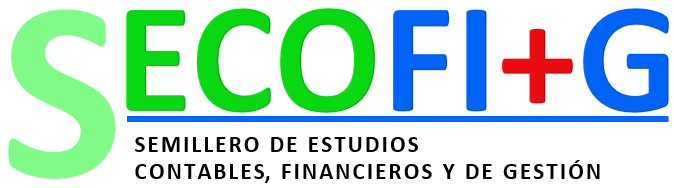 JustificaciónLos semilleros de investigación se configuran como un espacio institucional de congregación de estudiantes y docentes de uno o varios programas de formación, cuyo principal interés es el desarrollo de una cultura investigativa al interior de la institución, donde el eje de desarrollo está previsto en los individuos que lo conforman (Patiño Jacinto et al., 2010). Lo anterior garantiza que la conformación de semillero no sólo contribuya en la consolidación de conocimiento para la mejoría de los sistemas internos de la universidad, sino que permite una transferencia y capacitación de sus integrantes hacia el desarrollo del pensamiento (Torres Soler, 2005).Para promover el modelo enseñanza activa y constructiva al interior de la Universitaria Virtual Internacional, se configura el semillero de estudios contables, financieros y de gestión (SECOFI+G) como una nueva estrategia académica para abordar la creación de conocimiento en la facultad de ciencias económicas y administrativas, fomentando una participación real, controlada, guiada y procesual del binomio enseñanza-aprendizaje que prioriza la libertad, la creatividad y la innovación para el desarrollo de nuevos esquemas mentales y métodos de aprendizaje (Villalba Cuellar & González Serrano, 2017).Los Semilleros de investigación en la Universitaria Virtual Internacional están conformados por estudiantes y docentes que consolidan espacios pedagógicos de reflexión, con estrategias direccionadas a la formación y capacitación en investigación de sus integrantes. Lo anterior basado en las directrices del Grupo de Investigación en Ciencias Económicas y Administrativas (CIECAD) y de la Universitaria en cuanto al direccionamiento de la extensión y proyección social que influya en el desarrollo local, regional y nacional, justificado por la pertinencia sociocultural y Económica (Bojacá Acosta, 2004).La configuración del Semillero de Estudios Contables, Financieros y de Gestión (SECOFI+G) se focaliza en la construcción de proyectos de investigación que trascienden las posiciones paradigmáticas en las áreas contable, financiera y administrativa, logrando alcanzar una comprensión interdisciplinaria y una concepción de la investigación como proceso y como actitud de vida, garantizando el mejoramiento continuo de la calidad educativa de la Universitaria Virtual Internacional (Boix-Mansilla, 2010; Posada, 2004; Pozuelos, 2010).MisiónEl Semillero de Estudios Contables, Financieros y de Gestión (SECOFI+G) tiene como misión generar, divulgar y apropiar conocimientos en el área contable, financiera y de gestión basado en ejes de responsabilidad social, innovación y desarrollo tecnológico, mediante la puesta en marcha de actividades de investigación, producción intelectual e innovación, que repercutan en el desarrollo de habilidades y destrezas de sus investigadores, así como en la generación de soluciones holísticas a las problemáticas actuales y potenciales del sector productivo.VisiónEl Semillero de Estudios Contables, Financieros y de Gestión (SECOFI+G) de la Universitaria Virtual Internacional pretende generar una integración interdisciplinaria y la formación holística de los estudiantes y docentes que participen en sus proyectos de investigación y divulgación, generando una conciencia emancipadora de las funciones sustantivas de la Universidad que permita la articulación de la investigación al currículo y a los procesos de extensión, y contribuya en la solución de problemáticas actuales y potenciales del sector productivo y la academia.Objetivos del SemilleroLos objetivos del Semillero de Estudios Contables, Financieros y de Gestión (SECOFI+G) se plantean bajo la óptica de integralidad de las funciones sustantivas de la Universitaria Virtual Internacional, mediante la promoción de la investigación formativa, el acercamiento al currículo y la alineación a las estrategias de extensión. Lo anterior fundamentado en los tres pilares del ser (Ministerio de Educación Nacional, 2010):El Saber-Saber que se fundamenta en los contenidos teóricos, epistemológicos y metodológicos que trabajan como validadores en los procesos de investigación y divulgación del semillero.El Saber-Hacer que se delinean por los métodos, herramientas y contenidos procedimentales que conforman los núcleos temáticos de los programas académicos involucrados, que garantice un actuar investigativo con coherencia y proyección hacia la solución de problemáticas actuales y potenciales del sector productivo y la academia.El Saber-Ser que parte de la estructuración actitudinal y ética de los integrantes del semillero, pero enmarcados en los valores institucionales y la proyección social del quehacer universitario, que genere una conciencia de cambio cultural y transformación social.Objetivo GeneralDesarrollar un equipo de trabajo interdisciplinario que se enfoque en la búsqueda y análisis de los factores que afectan la gestión, los sistemas contables, el esquema tributario y el desempeño organizacional, con el interés de lograr ofrecer alternativas de solución integrales a las situaciones problemáticas actuales y potenciales del sector productivo, mediante estrategias de investigación y divulgación de conocimiento.Objetivos EspecíficosEl Semillero de Estudios Contables, Financieros y de Gestión (SECOFI+G) tiene como objetivos específicos los siguientes:Promover la integración de las funciones de Docencia, Investigación y Extensión en la Universitaria Virtual Internacional, que permita la producción, transferencia e intercambio de conocimientos en la búsqueda de soluciones a las situaciones problemáticas actuales y potenciales del sector productivo.Contribuir a la formación integral de los estudiantes de la Universidad, a través de una incorporación activa de los procesos de investigación y acompañamiento empresarial.Impulsar la investigación académica e institucional de la Universitaria Virtual Internacional y la conformación de redes de conocimiento con comunidades científicas y culturales con una trayectoria reconocida a nivel local, nacional e internacional.Líneas de InvestigaciónEl constructo de "línea de investigación" se puede entender como un elemento de gran volatilidad, dado que su configuración en la práctica investigativa depende del contexto institucional, donde las experiencias particulares de las universidades frente a los retos y problemas teóricos, metodológicos o administrativos en torno a la acción investigativa delimitan el alcance y la forma en que se gestionan sus prioridades y líneas de investigación (Montañez Ochoa & Sánchez Paipilla, 2019).Partiendo de la idealización de las líneas de Investigación como ejes temáticos, con la suficiente amplitud y orientación disciplinaria y conceptual, y que se utiliza para organizar, planificar y construir, en forma perspectiva o prospectiva, el conocimiento en un campo específico, el Semillero de Estudios Contables, Financieros y de Gestión (SECOFI+G) se inscribe bajo las dos líneas de investigación de la Universitaria Virtual Internacional adscritas al programa de Contaduría Pública y Administración de Empresas, las cuales fueron estructuradas como brújulas de la actividad de investigación, bajo parámetros de racionalidad e integración de los esfuerzos de la comunidad académica, las cuales se relacionan a continuación (Universitaria Virtual Internacional, 2019):Innovación y Desarrollo Tecnológico: Línea de Investigación Institucional adscrita al Programa de Administración de Empresas, cuyo énfasis se direcciona al mejoramiento y construcción de procesos de transformación productiva en las organizaciones. Se configura como una respuesta a las necesidades de las MiPymes en Colombia. El semillero de Estudios Contables, Financieros y de Gestión (SECOFI+G) comprende que la innovación y el desarrollo Tecnológico se pueden desarrollar como una herramienta de cambio en las organizaciones, garantizando su permanencia, sofisticación y desarrollo económico.Dado que el semillero se formula como una propuesta multidisciplinar, se busca incorporar esos resultados tangibles y reales de la tecnología en los procesos de mejora de la gestión empresarial, partiendo de la idea de que la innovación tecnológica posibilita combinar las capacidades técnicas, financieras, comerciales, administrativas y permiten el lanzamiento al mercado de nuevos y mejores productos y servicios. Así mismo, las tendencias y retos que acompañan la Industria 4.0 frente a los procesos de gestión, exigen que las compañías sin importar sus dimensiones o nivel de sofisticación, desarrollen estrategias y procesos alineados a la amplia disponibilidad de tecnologías digitales y de la integración e interconectividad digital, teniendo que desarrollar las capacidades necesarias para incorporarlas, adaptarlas a su actividad diaria y sacarles el máximo provecho (Blázquez et al., 2019).Control organizacional y responsabilidad sociallínea de Investigación Institucional adscrita al Programa de Contaduría Pública, donde se focaliza en estructurar procesos de gestión y desarrollo empresarial a partir de los parámetros de la Responsabilidad Social Empresarial. Lo anterior va alineado a las nuevas exigencias en cuanto a habilidades y capacidades de los roles de una organización, de los cuales el Contador Público no es ajeno a los cambios y tendencias. Por un lado, la perdida de vigencia de los empleos de rutina en el futuro, por ser fácilmente reemplazables por la tecnología disponible o simplemente deslocalizarse (Arntz, Gregory y Zierahn, 2016; Bensusán et al., 2017; Frey y Osbome, 2013;) genera exigencias en cuanto a capacidades y habilidades como el pensamiento crítico y analítico, liderazgo e inteligencia emocional, razonamiento y resolución de problemas complejos, entre otros (Blázquez et al., 2019; Carpio de Cruz et al., 2019). Por el otro lado, las reclamaciones en materia de transparencia y Accountability (Wang et al., 2019; Yusoff, H., Ahman, Z., & Darus, 2019), han dimensionado un nuevo eje de operación de las organizaciones basados en principios éticos y de responsabilidad social y ambiental. Líneas de Trabajo y Prioridades de InvestigaciónLas prioridades de investigación sobre las cuales se desarrolla la operación del Semillero de Estudios Contables, Financieros y de Gestión (SECOFI+G) se esquematizan teniendo en cuenta el área de conocimiento al que pertenecen los programas académicos de Contaduría Pública y de Administración de empresas, así como su afinidad en los contenidos, en los campos específicos del conocimiento y en los ejes de acción de la educación superior, a través de los cuales se pueden vincular propósitos de formación y de investigación (Ministerio de Educación Nacional, 2019).Con lo anterior se formulan cuatro áreas específicas de trabajo investigativo y dos transversales, desde las cuales se formula el plan de trabajo del semillero y se proponen las actividades de socialización y divulgación del conocimiento (International Accounting Education Standards Board, 2014a, 2014b, 2014c):Modelos y Teorías ContablesLa comprensión y descripción de la realidad ha sido algunos de los desafíos y preocupaciones mas preponderantes de la evolución de la humanidad, la contabilidad no es ajena a esta dinámica de desarrollo, por lo cual la conceptualización de la materia contable se ha venido gestando bajo la luz de diferentes modelos, entendidos como generalizaciones, representaciones de la realidad que intentan explicar su comportamiento (Curvelo Hassán, 2010).Partiendo de lo anterior, esta línea de trabajo pretende generar cuestionamientos frente al proceso de construcción teórica de la contabilidad y su carácter empírico, indagando sobre las implicaciones y significancias de los diferentes modelos y teorías contables, sobre el entendimiento de la gestión organizacional y los desafíos que impone la innovación y el desarrollo tecnológico.Referentes BibliográficosDarío Betancur, H., & Cano Morales, A. M. (2019). Aproximaciones meta teóricas sobre el constructo de los sistemas contables. Contabilidad y Negocios, 14(27).Cañibano, L. y Gonzalo, J. (1996). Los programas de investigación en contabilidad. Contaduría (29), 13-61.Carvajal, A. (2002). Teorías y modelos: formas de representación de la realidad. Comunicación, 12 (001), 1-14.Curvelo Hassán, J. O. (2010). Teorías y praxis de los modelos contables para la representación de la información financiera *. 11(29), 395–412.Gómez, M. (2003). Algunos comentarios sobre la potencialidad de la investigación en contabilidad. INNOVAR (021), 139-144.Monterrey, J. A. (1998). Un recorrido por la contabilidad positiva. Revista Española de Financiación y Contabilidad XXVII (95), 427-467.Tua, J. (2009). Contabilidad y desarrollo económico. El papel de los modelos contables de predicción. Contabilidad y Desarrollo Económico. Universidad ICESI y Revista Estudios Gerenciales. No.y Vol. De la revista?, 1-28Watts, R. (1995). Positive research in accounting work paper. University of Rochester.Aseguramiento, Regulación y FiscalizaciónEl desempeño empresarial y los parámetros de eficiencia y eficacia generan múltiples distorsiones en torno al comportamiento organizacional frente a sus grupos de interés, que ha repercutido en escándalos, quiebras y distorsiones sobre las bondades de la contabilidad en los procesos de transparencia y reporte (De la Hoz et al., 2019). La fiscalización es otro elemento de discusión en los escándalos históricos a nivel mundial, y en este último elemento, son múltiples los componentes que se deben acoger para lograr esquematizar un asertivo proceso de fiscalización en cualquier país. De acá se desprende el núcleo problemático de esta línea de investigación que busca generar interés y preocupación sobre los procesos de transparencia y reporte, vistos desde las dinámicas y efectividad de los esquemas de aseguramiento de la información, los lineamientos normativos y empíricos de la profesión contables, y los procesos de fiscalización. Lo anterior bajo una perspectiva de cambio e innovación que se adelante a los riesgos generados por los cambios tecnológicos, la era digital y los nuevos esquemas comerciales y legales bajo los que se sustenta el engranaje empresarial de cualquier país.Referentes BibliográficosAgrawal, A., & Chadha, S. (2005). Corporate Governance and Accounting Scandals. Journal of Law and Economics, 48(2), 371–406. https://doi.org/10.1086/430808Álvarez, I. B. F., & Villegas, M. G. (2017). Hacia una arqueología de la auditoría y el aseguramiento: Fuentes históricas y teóricas. Contaduría Universidad de Antioquia, (71), 51-83.Dai, J., & Vasarhelyi, M. A. (2016). Imagineering audit 4.0. Journal of Emerging Technologies in Accounting, 13(1), 1–15. https://doi.org/10.2308/jeta-10494De la Hoz, B., Martínez, R., & Carrera, J. (2019). La auditoría financiera como apoyo a la transparencia contable. E‐Idea, 1, 34–41Handbook of International Quality Control, Auditing, Review, Other Assurance, and Related Services Pronounciaments Part I (2010)Helen Brown-Liburd, Hussein Issa, and Danielle Lombardi (2015) Behavioral Implications of Big Data's Impact on Audit Judgment and Decision Making and Future Research Directions. Accounting Horizons: June 2015, Vol. 29, No. 2, pp. 451-468.Hribar, P., Kravet, T., & Wilson, R. (2014). A new measure of accounting quality. Review of Accounting Studies, 19(1), 506–538. https://doi.org/10.1007/s11142-013-9253-8Licera, G. S., & Lopez, C. R. (2017). Una aproximación a los fundamentos teóricos de la regulación contable internacional. Fundamentos, 1(12).Matute Alvarez, G. (2016). Aseguramiento de la información financiera y tributaria. Brújula Digital, 1(1), 143-155. Recuperado a partir de https://revistas.curn.edu.co/index.php/brujula/article/view/941Pamela J. Schmidt, Jason T. Wood, and Severin V. Grabski (2016) Business in the Cloud: Research Questions on Governance, Audit, and Assurance. Journal of Information Systems: Fall 2016, Vol. 30, No. 3, pp. 173-189.Steven Balsam, Jagan Krishnan, and Joon S. Yang (2003) Auditor Industry Specialization and Earnings Quality. AUDITING: A Journal of Practice & Theory: September 2003, Vol. 22, No. 2, pp. 71-97.Gestión Financiera y EstrategiaEl fracaso empresarial en el país presenta unos índices poco alentadores, uno de ellos es la tasa de supervivencia empresarial, donde se encuentra que las grandes empresas (Congreso de la República, 2000) mantienen una tasa de supervivencia promedio del 71,4%, y a medida que la categoría de tamaño va bajando, el porcentaje promedio de supervivencia también lo hace, pasando por un 68% para las medianas empresas, 60% para las pequeñas y tan solo el 29,1% para las microempresas (Confederación Colombiana de Cámaras de Comercio, 2016, 2018). Lo anterior denota la necesidad inminente de políticas públicas que focalicen esfuerzos en materia de fortalecimiento empresarial (Confederación Colombiana de Cámaras de Comercio, 2017, p. 9).Algunos de los factores que influyen en la supervivencia empresarial, son: (i) los factores específicos de las compañías, que incluye el tamaño, el sector económico, estructura financiera inicial, la orientación al mercado externo, entre otras; (ii) factores sectoriales o industriales como el crecimiento en la producción o ventas de la industria, la estructura de competencia y los flujos de entrada de nuevas empresas al mercado; y (iii) factores geográficos como el grado de desarrollo de la región donde opera la firma, si pertenece a algún clúster regional, entre otros (Confederación Colombiana de Cámaras de Comercio, 2017). Como se evidencia en la anterior clasificación, son varios los campos en los que se debe trabajar de forma mancomunada entre el Estado-Academia-Industria para lograr un cambio real en los resultados económicos individuales y agrupados del país. Razón por la cual, la línea de investigación de “Gestión Financiera y Estrategia” pretende motivar a la investigación frente al estado actual de las MiPymes, centrándose en vincular los factores de fracaso empresarial con un diagnóstico sobre los procesos de gestión y estrategia, especialmente a nivel contable y financiero que permita evaluar que tan relevantes son estos aspectos a la hora de diseñar estrategias que fortalezcan y garanticen un sostenimiento empresarial. Se tomarán como base de análisis en esta línea de investigación factores que se vinculan al fracaso empresarial de este tipo de empresas como lo son: los inadecuados procesos de gestión, el acceso limitado a fuentes de financiamiento, así como la persistencia de indicadores de fracaso (Vera-Colina, M.; Rodríguez, G., Melgarejo, Z., 2011; Vera-Colina et al., 2014; Pozuelo, J., Labatut, G., & Veres, E., 2010). Así mismo se motivarán temas asociados a con la prospectiva y el desarrollo organizacional, los fundamentos e implicaciones de la teoría financiera, teorización y dinámicas del mercado bursátil, así como la formulación y el análisis de explicaciones sobre los factores que afectan la gestión y desempeño empresarial en las Organizaciones.Referentes BibliográficosBenavente H., J. M., & Külzer S., C. (2008). Creación y destrucción de empresas en Chile. Estudios de Economia, 35(2), 215-239.Capera, I., & Huertas A., L. E. (2018). ¿Por qué mueren las empresas? Un estudio de la interrupción de la perdurabilidad empresarial en una empresa de tecnología. UNIVERSIDAD DEL ROSARIO. Recuperado de http://e-journal.uajy.ac.id/14649/1/JURNAL.pdfConfederación Colombiana de Cámaras de Comercio. (2016). Nacimiento y Supervivencia de las Empresas en Colombia. Recuperado de http://www.confecamaras.org.co/cooperacion-y-competitividad/analisis-economicoConfederación Colombiana de Cámaras de Comercio. (2017). Determinantes del crecimiento acelerado de las empresas en Colombia, 24.Confederación Colombiana de Cámaras de Comercio. (2018). Nuevos hallazgos de la supervivencia y crecimiento de las empresas en Colombia, 32. Recuperado de http://www.confecamaras.org.co/phocadownload/2018/Cuadernos_Análisis_Económico/Cuaderno_demografia_empresarial/Cartilla17.pdfChristie, T., & Sjoquist, D. L. (2012). New Business Survival in Georgia : Exploring. Growth and Change, 43(1), 110-142. https://doi.org/10.1111/j.1468-2257.2011.00579.x Dunne, J. P., & Masenyetse, R. (2015). The Determinants of Firm Survival in South Africa, (September), 2-4Espinosa, F. R., Molina, Z. A. M., & Vera-Colina, M. A. (2015). Fracaso empresarial de las pequeñas y medianas empresas (pymes) en Colombia. Suma de Negocios, 6(13), 29–41. https://doi.org/10.1016/j.sumneg.2015.08.003Laitón, S.; López, J. (2018). Estado del arte sobre problemáticas financieras en pymes: estudio para América Latina. Revista Escuela de Administracion de Negocios, (85), 163 – 179.Pozuelo, J., Labatut, G., & Veres, E. (2010). Análisis descriptivo de los procesos de fracaso empresarial en microempresas mediante técnicas multivariantes. Revista Europea de Dirección y Economía de la Empresa, 19, 47-66.Segarra i Blasco, A., & Teruel Carrizosa, M. (2007). Creación y supervivencia de las nuevas empresas en las manufacturas y los servicios. Economía industrial, (363), 47-58.Vera-Colina, Mary A; Melgarejo-Molina, Zuray A; Mora-Riapira, Edwin H (2014). "Acceso al financiamiento en Pymes colombianas: una mirada desde sus indicadores financieros". INNOVAR, 24 (53), 149-160.Vera-Colina, Mary A; Rodríguez, Guillermo, Melgarejo Zuray (2011) "Financial Planning and Access to Financing in Small and Medium-sized Companies in the Venezuelan Manufacturing Sector". INNOVAR, 21 (42) 99-111.Responsabilidad Social y AccountabilityEl proceso de reporte y rendición de cuentas es uno de los factores de mayor interés por los grupos de interés de cualquier organización, y dada la hiperconectividad y los niveles de información, es preponderante la necesidad de que cada organización focalice los resultados en un proceso de reporte bajo principios de transparencia, coherencia y utilidad de la información. Este esquema de rendición de cuentas hace parte de un constructo mucho más grande y complejo, la responsabilidad social empresarial (RSE), la cuál se puede entender como las obligaciones que se derivan del impacto  de las organizaciones  en el ámbito social y ambiental (León, 2019).Estas obligaciones y compromisos inherentes al quehacer organizacional incluye factores legales y éticos, tanto nacionales como internacionales, que buscan contrarrestar los impactos que las organizaciones producen en el ámbito social, laboral, medioambiental y de los derechos humanos a través de su operación y negociaciones (Javier et al., 2018; León, 2019). Adicionalmente, el mundo digital y los nuevos esquemas de mercado hacen que los grupos de interés sean más vulnerables a las decisiones de las organizaciones, así mismo las empresas son más sensibles con el manejo de sus procesos e información, razón por la cual es importante que desde las gerencias se protocolicen actividades y metodologías de ciberseguridad y de inteligencia artificial como herramienta eficaz para combatir la corrupción, y poder salvaguardar su información y los intereses de sus grupos de interés.Por lo anterior, se esquematiza la línea de investigación denominada “Responsabilidad social y Accountability” que plantea retos frente al entendimiento de los procesos de reporte en las organizaciones, la validación de cumplimiento de estos requerimientos, las necesidades de reporte en una era digital suprainformada, los impactos organizacionales de los procesos de accountability y como se direccionan las organizaciones frente a los temas relevantes de su entorno, como el medio ambiente o la sociedad. Así mismo, se involucran nuevas tendencias y requerimientos en los procesos de esquematización de la Responsabilidad Social al interior de las organizaciones, como lo son (Javier et al., 2018 Capitulo 6): Trabajar para un consumidor más informado y exigente; Acercamiento a los stakeholders mediante la recolección y entendimiento de la información; Presiones frente al manejo del medio ambiente;Competencia global con sensibilidad localEmpoderamiento del empleado como una constanteLimites difusos de la estructura organizacional por los procesos de tercerizaciónEsquemas de negociación digitalSaturación y selectividad del mercadoMicrosegmentación de mercado en la presentación de la oferta de valorReferentes BibliográficosCarrol, A.B. (1979). A three-dimensional conceptual model of corporate social performance. Academy of Management Review, 4, 497-505.Casson, A. A. (2018). ¿Qué es la contabilidad social y ambiental?. Revista Activos, 16(30), 127-152.Curvelo Hassan, J. O. (2009). Hechos y eventos de la responsabilidad social: memoria histórica desde la contabilidad. Cuadernos de Contabilidad 9 (25), 487-501.Curvelo Hassán, J. O. (2009). Ética y responsabilidad social del contador: perspectivas y tendencias frente a las IFRS. Capic Review (7), 83-94Deegan, C. (2002). The legitimating effects of social and environmental disclosures: A theoretical foundation. Accounting, Auditing and Accountability Journal, 15 (3), 282-311.Fronti de García y Wainstein, L. y Wainstein, M. (2000) Contabilidad y auditoría ambiental. Buenos Aires: Ediciones Macchi.Gray, R., Adams, C., and Owen, D. (2014). Accountability, social responsibility and sustainability: Accounting for society and the environment. Pearson Higher EdGray, R., Owen, D., and Adams, C. (1996). Accounting & accountability: changes and challenges in corporate social and environmental reporting. Prentice Hall.León, A. P. (2019). Responsabilidad Social Empresarial. Información tecnológica, 30(5). https://doi.org/10.4067/S0718-07642019000500001PriceWaterhouseCoopers (2005). La actitud del consumidor hacia la Responsabilidad Social Corporativa (RSC)Sarmiento, S. La Responsabilidad Social Empresarial:  gestión estratégica para la supervivencia de las empresas.  Disponible en https://dialnet.unirioja.es /descarga/articulo/3965840.pdfSolí,  J. Responsabilidad   social   empresarial:   un   enfoque   alternativo.  Análisis Económico, vol. XXIII, núm. 53, 2008, pp. 227-252. Disponible en http://www.redalyc.org/pdf/413/41311449011.pdfVelázquez, L.,    Vargas-Hernández, J. La sustentabilidad como modelo de desarrollo responsable y competitivo. Ingeniería de Recursos Naturales y del Ambiente, núm. 11, enero-diciembre, 2012, pp. 97-107. Disponible en http://www.redalyc.org/pdf/2311/231125817009.pdfNuevas Tendencias en Contabilidad y Finanzas (Transversal)La contabilidad y las finanzas no son ajenas a los cambios del entorno en el que se desenvuelven, de ahí se desprende la desfiguración del rol tradicional del contador o el director financiero en las organizaciones, donde cada vez pierde más vigencia las habilidades técnicas y se vuelven más relevantes factores comportamentales y emocionales (Cedeño l., 1998; Sagnier & Baón, 2013), haciendo que el egresado de programas académicos vinculados a la gestión organizacional replanteen sus metas formativas y las universidades se formulen cuestionamientos frente a la efectividad de sus currículos para cumplir con los requerimientos de unas organizaciones permeadas por el cambio tecnológico, nuevos escenarios de reporte, y procesos de negociación y operación digital y “business Intelligence”.	Bajo estos lineamientos, se crea la línea de investigación de “nuevas tendencias en Contabilidad y Finanzas”, pensada para desarrollar un pensamiento prospectivo y crítico, frente a los retos y obligaciones de la academia y los profesionales frente a las dinámicas de mercado, cada vez más exigentes y cambiantes. En esta línea se enfatizará en investigaciones sobre estudios de género, vínculos de la Universidad, el entorno y contabilidad frente a los desafíos que se proyectan, los niveles de educación financiera y su impacto a nivel individual y agregado, los esquemas de virtualidad en la Formación Contable y los desafíos que contraen y las competencias y habilidades del Contador en la era digital.Referentes BibliográficosBrooks, Chris, and Lisa Schopohl. "Topics and trends in finance research: What is published, who publishes it and what gets cited?." The British Accounting Review 50.6 (2018): 615-637Cedeño l., O. (1998). El rol del Administrador Financiero a finales del siglo XX. 24, 95–104Choudhry, Taufiq, and Jacek Mizerka, eds. Contemporary Trends in Accounting, Finance and Financial Institutions: Proceedings from the International Conference on Accounting, Finance and Financial Institutions (ICAFFI), Poznan 2016. Springer, 2018Díaz, Martha Lucía Fuertes, and José Obdulio Cúrvelo Hassán. "Capítulo 4: Tendencias para la educación contable." Libros Universidad Nacional Abierta ya Distancia (2019): 105-134Farhi, Emmanuel, and François Gourio. Accounting for macro-finance trends: Market power, intangibles, and risk premia. No. w25282. National Bureau of Economic Research, 2018Jeacle, I., and Miller, P. (2016). Accounting, culture, and the state. Critical PerspectivesJiménez Escamilla, H. (1997). Contaduría y postmodernidad. (w.i.) Joseph, M. (2014). Debt to Society: Accounting for Life under. University of Minnesota Press.Ledezma, J. (2015). La formación contable en un contexto de normas internacionales.Linnenluecke, Martina K., et al. "Emerging trends in Asia-Pacific finance research: A review of recent influential publications and a research agenda." Pacific-Basin Finance Journal 36 (2016): 66-76OECD. (2017). Small, Medium, Strong. Trends in SME Performance and Business Conditions. https://doi.org/http://dx.doi.org/10.1787/9789264275683-enProcházka, David. New trends in finance and accounting. Springer, 2017Rosado, Nora Elena Andrade, et al. Prácticas educativas innovadoras en contabilidad y finanzas. Vol. 1. IMCP, 2018Sagnier, P., & Baón, L. (2013). La metamorfosis del CFO. 16, 41–45Vera, M., & Mora, E. (2011). Líneas de investigación en micro, pequeñas y medianas empresas. Revisión documental y desarrollo en Colombia. Tendencias. Revista de la Facultad de Ciencias Económicas y Administrativas. Universidad de Nariño, XII(1), 213-226.Competitividad, Innovación y sistemas de información (Transversal)La era digital y la revolución tecnológica son las bases de una nueva concepción de mercado, donde las organizaciones se ven obligadas a migrar tanto a nivel fáctico como en su visión, bajo los lineamientos de un nuevo orden mundial, donde el cambio y la evolución son las constantes de la polifacética revolución 4.0 (Blázquez et al., 2019). Esto involucra a los gerentes, asesores y personal con influencia en la toma de decisiones al interior de las organizaciones para que incorporen en su cotidianidad un mayor conocimiento y manejo en “Big Data” y “Business Intelligence”, lo que requiere procesos de capacitación y adaptación que genere capacidades y competencias tecnológicas, sin dejar de lado elementos importantes como la ética o principios de ciberseguridad.La estructuración curricular y la motivación investigativa de los programas académicos de Contaduría Pública y Administración de Empresas no pueden distanciarse de las nuevas tendencias del mercado y las innovaciones que afectan de forma directa los niveles de competitividad de las organizaciones, razón por la cual esta línea de trabajo busca focalizar esfuerzos para la comprensión y explicación de los vínculos actuales y potenciales de la disciplina frente a constructos como Big Data, Sistemas Ciber Físicos, Analítica Predictiva, Cloud Computing, Realidad Aumentada, Business Intelligence entre muchos otros ejes de innovación y desarrollo tecnológico y automatización (Buhl et al., 2013; Changmarin R, 2018; Forbes Insights, 2017; Schwartz et al., 2017).Referentes BibliográficosAtzori, L., Iera, A., & Morabito, G. (2010). The Internet of Things: A survey. Computer Networks, 54(15), 2787–2805. https://doi.org/10.1016/j.comnet.2010.05.010Blázquez, M. L., Masclans, R., & Canals, J. (2019). El futuro del empleo y las competencias profesionales del futuro: la perspectiva de las empresas. IESE Business School, 98.Buhl, H. U., Röglinger, M., Moser, F., & Heidemann, J. (2013). Big data: A fashionable topic with(out) sustainable relevance for research and practice? Business and Information Systems Engineering, 5(2), 65–69. https://doi.org/10.1007/s12599-013-0249-5Forbes Insights. (2017). 4364_Industry4-0_Are-you-ready_Report. Deloitte Insights.Hsinchun, C., Roger, H. L. C., & Veda, C. S. (2018). Business Intelligence and Analytics: From Big Data To Big Impact. MIS Quarterly, 36(4), 1293–1327. https://doi.org/10.1016/S0140-6736(09)61833-X Miklos A. Vasarhelyi, Alexander Kogan, and Brad M. Tuttle (2015) Big Data in Accounting: An Overview. Accounting Horizons: June 2015, Vol. 29, No. 2, pp. 381-396Mora-Riapira, Edwin H., Vera-Colina, Mary A., & Melgarejo-Molina, Zuray A. (2015). Planificación estratégica y niveles de competitividad de las Mipymes del sector comercio en Bogotá. Estudios Gerenciales, 31(134), 79-87. Retrieved January 21, 2020, from http://www.scielo.org.co/scielo.php?script=sci_arttext&pid=S0123-59232015000100010&lng=en&tlng=es.Osorio-Gallego, Carlos Andrés, & Londoño-Metaute, John Hildebrando, & López-Zapata, Esteban (2016). Analysis of factors that influence the ICT adoption by SMEs in Colombia. Intangible Capital, 12(2),666-732.[fecha de Consulta 21 de Enero de 2020]. ISSN: 2014-3214. Disponible en: https://www.redalyc.org/articulo.oa?id=549/54944740012Provost, F., & Fawcett, T. (2013). Data Science and its Relationship to Big Data and Data-Driven Decision Making. Big Data, 1(1), 51–59. https://doi.org/10.1089/big.2013.1508Riascos E., Sandra Cristina, Aguilera C., Adriana, & Achicanoy, Harold Armando. (2016). Inversión en Tecnologías de la Información y las Comunicaciones y su relación con en el direccionamiento estratégico de las PYMES de Santiago de Cali - Colombia. RISTI - Revista Ibérica de Sistemas e Tecnologias de Informação, (18), 01-17. https://dx.doi.org/10.17013/risti.18.1-17Schwartz, J., Collins, L., Stockton, H., Wagner, D., & Walsh, B. (2017). Rewriting the Rules for the Digital Age. Deloitte Global Human Capital Trends, 139. https://www2.deloitte.com/content/dam/Deloitte/global/Documents/HumanCapital/hc-2017-global-human-capital-trends-gx.pdfSmith, H. J., Milberg, S. J., Burke, S. J., & Hall, O. N. (1996). Privacy : Concerns Organizational. MIS Quarterly, 20(2), 167–196.Smith, P. J., & Smith, P. J. (2011). Modern learning methods : rhetoric and reality. https://doi.org/10.1108/00483480210412445Trompeter, G., & Wright, A. (2010). The world has changed - Have analytical procedure practices? Contemporary Accounting Research, 27(2), 669–700. https://doi.org/10.1111/j.1911-3846.2010.01021.xVillegas, M. G. (2016). NIIF y MIPYMES: retos de la contabilidad para el contexto y la productividad. Cuadernos de Administración, 29(53), 49-76.Waller, M. A., & Fawcett, S. E. (2013). Data science, predictive analytics, and big data: A revolution that will transform supply chain design and management. Journal of Business Logistics, 34(2), 77–84. https://doi.org/10.1111/jbl.12010Esquema Líneas de Trabajo DetalladasIntegrantes del semillero Docente- Tutor investigadorNombre:	Edward Fabian Escovar AlvarezRol:		Docente-Tutor Contaduría PúblicaCelular:	3186319863Correo:	efescovara@uvirtual.edu.coEstudiantes Activos. Ver Anexo de estudiantes vinculados al semilleroPlan de TrabajoAño 2020Año 2021Referencias BibliográficasBlázquez, M. L., Masclans, R., & Canals, J. (2019). El futuro del empleo y las competencias profesionales del futuro: la perspectiva de las empresas. IESE Business School, 98.Boix-Mansilla, V. (2010) Guía del PAI para la enseñanza y el aprendizaje interdisciplinarios. Organización del bachillerato internacional. Reino unido.Bojacá Acosta, J. (2004). XYZ Investigación Pedagógica Estado del Arte Semilleros. Bogota, Colombia: Bojacá Acosta, Jorge EduardoBuhl, H. U., Röglinger, M., Moser, F., & Heidemann, J. (2013). Big data: A fashionable topic with(out) sustainable relevance for research and practice? Business and Information Systems Engineering, 5(2), 65–69. https://doi.org/10.1007/s12599-013-0249-5Carpio de Cruz, E. L., Cruz Escalante, V. A., & Martínez García, C. R. (2019). Fortalecimiento de las competencias del profesional en Contaduría para ejercer como Auditor Interno con base en los nuevos requerimientos de la cuarta Revolución Industrial 4.0 [UNIVERSIDAD DE EL SALVADOR]. https://doi.org/10.1017/CBO9781107415324.004Carvajal, Y. (2010) Interdisciplinariedad: desafío para la educación superior y la investigación.Cedeño l., O. (1998). El rol del Administrador Financiero a finales del siglo XX. 24, 95–104.Changmarin R, C. A. (2018). La formación integral del contador público panameño con crecientes regulaciones en una economía digital y de la big data. Contabilidad y Auditoría, 50, 109–140. http://157.92.136.232/index.php/Contyaudit/article/view/1590/2246Congreso de la República. (2000). LEY 590. https://www.alcaldiabogota.gov.co/sisjur/normas/Norma1.jsp?i=12672Cuéllar, J. C. V., & Serrano, A. G. (2017). La importancia de los semilleros de investigación. Revista Prolegómenos-Derechos y Valores-pp, 9(10)Curvelo Hassán, J. O. (2010). Teorías y praxis de los modelos contables para la representación de la información financiera *. 11(29), 395–412.De la Hoz, B., Martínez, R., & Carrera, J. (2019). La auditoría financiera como apoyo a la transparencia contable. E‐Idea, 1, 34–41.Forbes Insights. (2017). 4364_Industry4-0_Are-you-ready_Report. Deloitte Insights.Golding, C. (2009). Integrating the disciplines: successful interdisciplinary subjects. Centre for the study of higher education. University of Melbourne.Hernández, R., Fernández, C. y Baptista, P. (2003). El proyecto de investigación: Guía para su elaboración. (3a.ed.) Carácas: Editorial EpistemeInternational Accounting Education Standards Board. (2014a). International Education Standard (IES) 2: Initial Professional Development – Technical Competence (Revised). October 2011, 15.International Accounting Education Standards Board. (2014b). International Education Standards (IES) 3: Initial Professional Development – Professional Skills (Revised). October 2011, 13. http://www.ifac.org/publications-resources/ies-3-initial-professional-development-professional-skills-revisedInternational Accounting Education Standards Board. (2014c). International Education Standards (IES) 4: Initial Professional Development – Professional Values , Ethics , and Attitudes ( Revised ). January.Javier, F., Responsabilidad, G. M., & Capriotti, P. (2018). Hacia una Reputación Sustentable para el Siglo XXI. December. https://paulcapriotti.wordpress.com/León, A. P. (2019). Responsabilidad Social Empresarial. Informacion Tecnologica, 30(5). https://doi.org/10.4067/S0718-07642019000500001Ministerio de Educación Nacional (2010) Propuesta de lineamientos para la formación por competencias en educación superiorMinisterio de Educación Nacional. (2019). Sistema Nacional de Información de la Educación Superior - SNIES. 57(57). https://www.mineducacion.gov.co/sistemasdeinformacion/1735/articles-213912_glosario.pdfMontañez Ochoa, L. E., & Sánchez Paipilla, C. (2019). Estado del arte de la investigación del programa de maestría en pedagogía de la Universidad Santo Tomás, seccional Tunja (2013-2017) [Universidad Santo Tomas]. In Centro de Estudios Enrique Lacordaire. https://doi.org/.1037//0033-2909.I26.1.78Patiño Jacinto, R., Romero Quiñones, A., & Jara, K. (2010). Características de los investigadores relacionados con programas de contaduría pública y con temáticas relacionadas. Cuadernos de Contabilidad, 11(28), 171–199.Posada, R. (2004). Formación superior basada en competencias, interdisciplinariedad y trabajo autónomo del estudiante.Pozuelos, F., Rodríguez, F. y Travé, G. (2010) El enfoque interdisciplinar en la enseñanza universitaria y el aprendizaje basado en la investigación. Un estudio de caso en el marco de la formación.Sagnier, P., & Baón, L. (2013). La metamorfosis del CFO. 16, 41–45.Sampieri, R. y coautores (1998). Metodología de la investigación. (2ª ed.). México: McGrawHill.Schwartz, J., Collins, L., Stockton, H., Wagner, D., & Walsh, B. (2017). Rewriting the Rules for the Digital Age. Deloitte Global Human Capital Trends, 139. https://www2.deloitte.com/content/dam/Deloitte/global/Documents/HumanCapital/hc-2017-global-human-capital-trends-gx.pdfSierra, R. (1985). Técnicas de investigación social. Teoría y ejercicios. Madrid: Paraninfo. Soler, L. C. T. (2005). Para qué los semilleros de investigación. Revista Memorias. Universidad Cooperativa de Colombia, 1-10Tamayo, M. (1981). El proceso de investigación científica. México: Limusa.Torres Soler, L. C. (2005). Para Qué Los Semilleros De Investigación. Revistamemorias.Com, 1–10. http://www.revistamemorias.com/edicionesanteriores/8/semilleros.pdfVillalba Cuellar, J. C., & González Serrano, A. (2017). La importancia de los semilleros de investigación. Prolegómenos, 20(39), 9–10. http://www.scielo.org.co/scielo.php?script=sci_arttext&pid=S0121-182X2017000100001Wang, D., Waldman, D. A., & Ashforth, B. E. (2019). Building relationships through accountability: An expanded idea of accountability. Organizational Psychology Review, 9(2–3), 184–206. https://doi.org/10.1177/2041386619878876Yusoff, H., Ahman, Z., & Darus, F. (2019). The Influence of Corporate Governance on Corporate Social Responsibility Disclosure: A Focus on Accountability. Academy of Accounting and Financial Studies Journal.A. IDENTIFICACIÓN DEL SEMILLEROA. IDENTIFICACIÓN DEL SEMILLERONOMBRE SEMILLEROSemillero de Estudios Contables, Financieros y de Gestión (SECOFI+G)PROGRAMA CURRICULAR ADSCRITOCONTADURÍA PÚBLICAPROGRAMA CURRICULAR ADSCRITOADMINISTRACIÓN DE EMPRESASPROGRAMA CURRICULAR ADSCRITOPROGRAMA CURRICULAR ADSCRITOGRUPO DE INVESTIGACIÓN AL QUE ESTÁ VÍNCULADOGRUPO DE INVESTIGACIÓN EN CIENCIAS ECONÓMICAS Y ADMINISTRATIVAS (CIECAD)LÍNEAS DE INVESTIGACIÓN INSTITUCIONALControl organizacional y responsabilidad socialLÍNEAS DE INVESTIGACIÓN INSTITUCIONALInnovación y desarrollo tecnológicoEJES TEMÁTICOSFiscalización y control organizacional con enfoque de responsabilidad socialEJES TEMÁTICOSDesarrollo EmpresarialEJES TEMÁTICOSTransformación productiva desde la gestión financiera para las MiPymes apoyados en la virtualidadEJES TEMÁTICOSResponsabilidad Social y Desarrollo SostenibleB. IDENTIFICACIÓN LÍDER DE SEMILLEROB. IDENTIFICACIÓN LÍDER DE SEMILLERONOMBRE Y APELLIDOS Edward Fabian Escovar AlvarezDOCUMENTO IDENTIFICACIÓN1.018.460.518TÍTULO PROFESIONAL Contador Público - Administrador de EmpresasPROGRAMA ACADÉMICO CONTADURÍA PÚBLICATELEFONO 3186319863E-MAILefescovara@uvirtual.edu.coCompetitividad, Innovación y Sistemas de Información (Transversal)Competitividad, Innovación y Sistemas de Información (Transversal)Sistemas de Información y ContabilidadCompetitividad en las EmpresasSistemas de información financierosBig Data y Economía DigitalBiogestión y CompetitividadCloud Computing en la gestión organizacionalModelos y Teorías ContablesGestión y desempeño organizacional - MiPymesHistoria ContableContabilidad y desarrollo económicoPerspectiva Crítica de la ContabilidadPerspectiva Crítica FinancieraTeoría y Pensamiento ContableAseguramiento, Regulación y FiscalizaciónPolítica Fiscal y TributariaControl y GestiónFiscalización en la era DigitalÉtica del ContadorFraudes y Auditoria 4.0Regulación Contable InternacionalGestión Financiera y EstrategiaEstrategia Organizacional y finanzasPresupuestos, costos y gestiónProspectiva y Desarrollo OrganizacionalTeoría FinancieraMercado BursátilFinanzas CorporativasResponsabilidad Social y AccountabilityContabilidad, Gestión y AmbienteContabilidad y Responsabilidad SocialContabilidad AmbientalTransparencia y Reporte FinancieroBionegocios y AccountabilityResponsabilidad social en la era digitalNuevas Tendencias en Contabilidad y Finanzas (Transversal)Identidades de GéneroUniversidad, entorno y contabilidadEducación FinancieraVirtualidad en la Formación ContableCompetencias y Habilidades del ContadorNuevas Tendencias en Contabilidad y Finanzas (Transversal)Identidades de GéneroUniversidad, entorno y contabilidadEducación FinancieraVirtualidad en la Formación ContableCompetencias y Habilidades del ContadorPeriodoObjetivoCategoría ColcienciasProducto Esperado27-Abril /        21-JunioConsolidación Estado del ArteProducción BibliográficaActividades de Formación (Trabajo Dirigido Tutorías)Apropiación Social y Circulación del ConocimientoProducción Técnica y TecnológicaArtículo Investigativo (Fase 1)Trabajos de Grado (Semilleros de Investigación)Participación Evento Académico NacionalInforme Técnico (UVI)27-Abril /        21-JunioGeneración Resúmenes AnalíticosProducción BibliográficaActividades de Formación (Trabajo Dirigido Tutorías)Apropiación Social y Circulación del ConocimientoProducción Técnica y TecnológicaArtículo Investigativo (Fase 1)Trabajos de Grado (Semilleros de Investigación)Participación Evento Académico NacionalInforme Técnico (UVI)20-Julio /                13-SeptiembreConsolidación Estado del ArteProducción BibliográficaActividades de Formación (Trabajo Dirigido Tutorías)Producción Técnica y TecnológicaArtículo Investigativo (Fase 2)Trabajos de Grado (Semilleros de Investigación)Informe Técnico (UVI)20-Julio /                13-SeptiembreGeneración Resúmenes AnalíticosProducción BibliográficaActividades de Formación (Trabajo Dirigido Tutorías)Producción Técnica y TecnológicaArtículo Investigativo (Fase 2)Trabajos de Grado (Semilleros de Investigación)Informe Técnico (UVI)12-Octubre /         06-DiciembreDesarrollo de ContenidoApropiación Social y Circulación del ConocimientoActividades de Formación (Trabajo Dirigido Tutorías)Apropiación Social y Circulación del ConocimientoProducción Técnica y TecnológicaGeneración de Contenido (Fase 1)Trabajos de Grado (Semilleros de Investigación)Participación Evento Académico NacionalInforme Técnico (UVI)12-Octubre /         06-DiciembreGeneración Resúmenes AnalíticosApropiación Social y Circulación del ConocimientoActividades de Formación (Trabajo Dirigido Tutorías)Apropiación Social y Circulación del ConocimientoProducción Técnica y TecnológicaGeneración de Contenido (Fase 1)Trabajos de Grado (Semilleros de Investigación)Participación Evento Académico NacionalInforme Técnico (UVI)PeriodoObjetivoCategoría ColcienciasProducto Esperado01-Febrero /               31-MarzoPromover la integración de las funciones de Docencia, Investigación y Extensión en la Universitaria Virtual Internacional, que permita la producción, transferencia e intercambio de conocimientos en la búsqueda de soluciones a las situaciones problemáticas actuales y potenciales del sector productivoContribuir a la formación integral de los estudiantes de la Universidad, a través de una incorporación activa de los procesos de investigación y acompañamiento empresarialImpulsar la investigación académica e institucional de la Universitaria Virtual Internacional y la conformación de redes de conocimiento con comunidades científicas y culturales con una trayectoria reconocida a nivel local, nacional e internacional.Actividades de Formación (Trabajo Dirigido Tutorías)Apropiación Social y Circulación del ConocimientoProducción Técnica y TecnológicaAcompañamiento Trabajos de GradoAsesoría Empresarial (desde Consultorio Virtual Contable y Financiero)Participación Evento Académico NacionalInforme Técnico (UVI)Consolidación redes de Conocimiento (Acuerdos y documentos de Proyecto)01-Abril /                30-JunioPromover la integración de las funciones de Docencia, Investigación y Extensión en la Universitaria Virtual Internacional, que permita la producción, transferencia e intercambio de conocimientos en la búsqueda de soluciones a las situaciones problemáticas actuales y potenciales del sector productivoContribuir a la formación integral de los estudiantes de la Universidad, a través de una incorporación activa de los procesos de investigación y acompañamiento empresarialImpulsar la investigación académica e institucional de la Universitaria Virtual Internacional y la conformación de redes de conocimiento con comunidades científicas y culturales con una trayectoria reconocida a nivel local, nacional e internacional.Producción BibliográficaActividades de Formación (Trabajo Dirigido Tutorías)Apropiación Social y Circulación del ConocimientoProducción Técnica y TecnológicaArtículos de InvestigaciónAcompañamiento Trabajos de GradoAsesoría Empresarial (desde Consultorio Virtual Contable y Financiero)Participación Evento Académico NacionalInforme Técnico (UVI)Encuentro Institucional de Semilleros y Grupos de Investigación01-Julio /                30-SeptiembrePromover la integración de las funciones de Docencia, Investigación y Extensión en la Universitaria Virtual Internacional, que permita la producción, transferencia e intercambio de conocimientos en la búsqueda de soluciones a las situaciones problemáticas actuales y potenciales del sector productivoContribuir a la formación integral de los estudiantes de la Universidad, a través de una incorporación activa de los procesos de investigación y acompañamiento empresarialImpulsar la investigación académica e institucional de la Universitaria Virtual Internacional y la conformación de redes de conocimiento con comunidades científicas y culturales con una trayectoria reconocida a nivel local, nacional e internacional.Actividades de Formación (Trabajo Dirigido Tutorías)Apropiación Social y Circulación del ConocimientoProducción Técnica y TecnológicaAcompañamiento Trabajos de GradoAsesoría Empresarial (desde Consultorio Virtual Contable y Financiero)Participación Evento Académico NacionalInforme Técnico (UVI)Consolidación redes de Conocimiento (Acuerdos y documentos de Proyecto)01-Octubre /         15-DiciembrePromover la integración de las funciones de Docencia, Investigación y Extensión en la Universitaria Virtual Internacional, que permita la producción, transferencia e intercambio de conocimientos en la búsqueda de soluciones a las situaciones problemáticas actuales y potenciales del sector productivoContribuir a la formación integral de los estudiantes de la Universidad, a través de una incorporación activa de los procesos de investigación y acompañamiento empresarialImpulsar la investigación académica e institucional de la Universitaria Virtual Internacional y la conformación de redes de conocimiento con comunidades científicas y culturales con una trayectoria reconocida a nivel local, nacional e internacional.Producción BibliográficaActividades de Formación (Trabajo Dirigido Tutorías)Apropiación Social y Circulación del ConocimientoProducción Técnica y TecnológicaArtículos de InvestigaciónAcompañamiento Trabajos de GradoAsesoría Empresarial (desde Consultorio Virtual Contable y Financiero)Participación Evento Académico NacionalInforme Técnico (UVI)Encuentro Institucional de Semilleros y Grupos de Investigación